4100 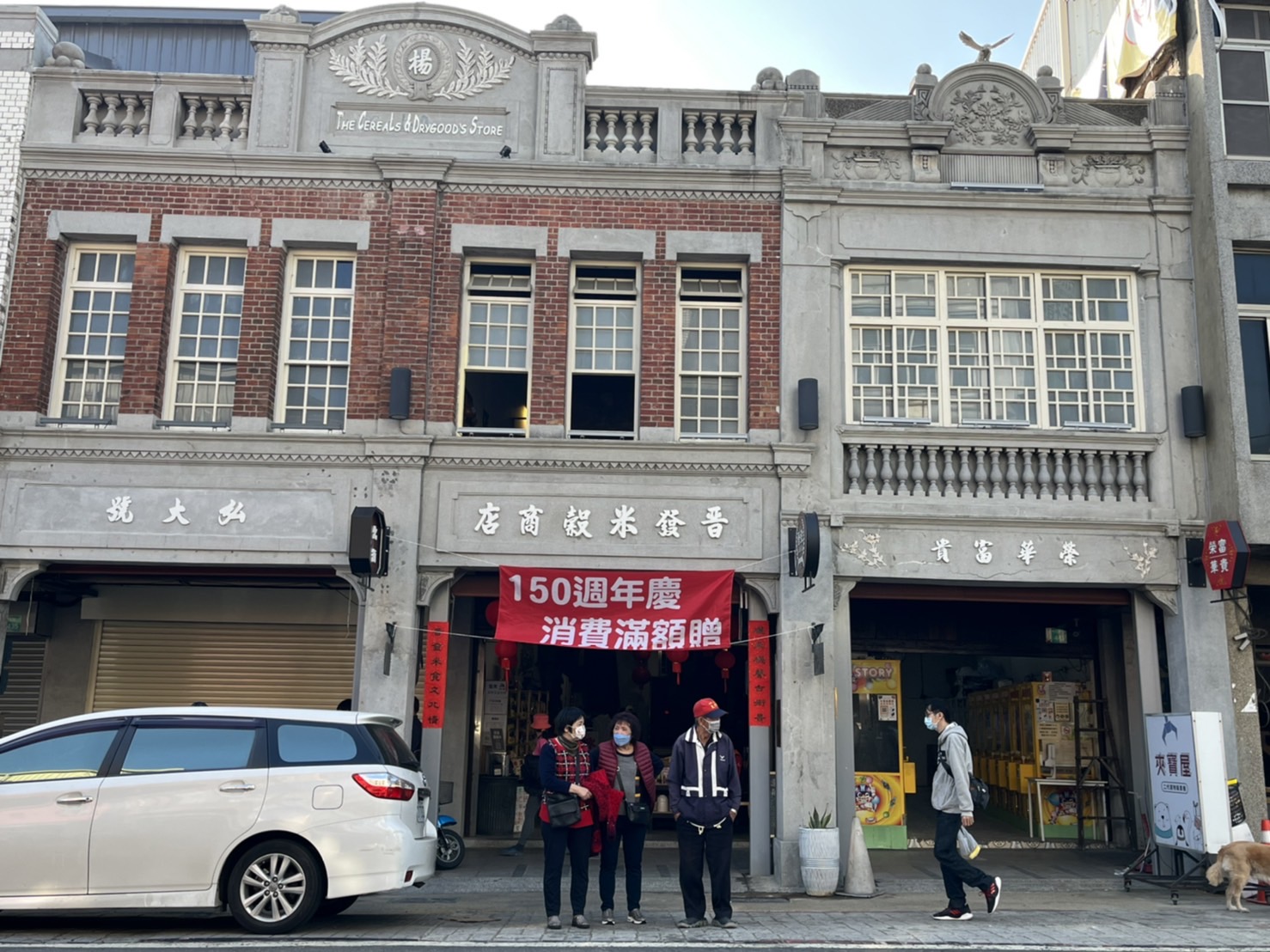 